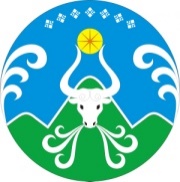 САХА РЕСПУБЛИКАТЫН YРЭИН МИНИСТЕРСТВОТАМИНИСТЕРСТВО ОБРАЗОВАНИЯ РЕСПУБЛИКИ САХА (ЯКУТИЯ)MINISTRUOFEDUCATIONTHESAKHAREPUBLIKA (YAKUTIA)МУНИЦИПАЛЬНОЕ БЮДЖЕТНОЕ ДОШКОЛЬНОЕ ОБРАЗОВАТЕЛЬНОЕ УЧРЕЖДЕНИЕ«УСТЬ-НЕРСКИЙ ДЕТСКИЙ САД ОБЩЕРАЗВИВАЮЩЕГО ВИДА С ПРИОРИТЕТНЫМ ОСУЩЕСТВЛЕНИЕМ ДЕЯТЕЛЬНОСТИ ПО ПОЗНАВАТЕЛЬНО - РЕЧЕВОМУ РАЗВИТИЮ ДЕТЕЙ  №3 «СКАЗКА»678730, Республика Саха (Якутия), Оймяконский улус (район),  пос. Усть-Нера, ул. Андрианова, д.5;т., ф.  8 (41154) 207-59, 8 (41154) 2-00-76; e-mail: skazka-mdou@mail.ru; skazka-mdou2018@yandex.ru; www.сказка.оймякон-обр.рфОКПО 55659619;  ОГРН 1021400792357; ИНН 1420003609; КПП 142001001; БИК 049805001ПРИКАЗ № 61 о/д						п.Усть- НераО создании рабочей группы по разработке
и внедрению внутренней системы оценки качества образованияВ соответствии с законом РФ «Об образовании в Российской Федерации» от 29.12.2012 № 273 – ФЗ (статья 28 пункт 3 подпункт 13), ФГОС ДО, утвержденным приказом Минобрнауки РФ от 17.10.2013 № 1155 и в целях повышения качества образования в МБДОУ «УНДС №3 «Сказка»ПРИКАЗЫВАЮ:1. Создать рабочую группу для разработки и внедрения внутренней системы оценки качества образовательной деятельности в МБДОУ «УНДС №3 «Сказка»Руководитель группы –ст.воспитатель Алексеева Е.А.Члены  рабочей  группы: Кудалб Ю.А., педагог-психолог;Стецюра Л.Н., воспитательВинокурова М.Д., воспитатель1.1 Рабочей группе изучить нормативное и методическое сопровождение ВСОКО2. Разработать положение о ВСОКО (Приложение 1).3. Утвердить план-график проведения ВСОКО (Приложение 2).4. Утвердить инструментарий для проведения процедуры ВСОКО в ДОУ.5.Предоставить все материалы на обсуждение педагогическому коллективу 30.11.2021 г.6. Контроль над исполнением приказа оставляю за собой.Заведующая МБДОУ «УНДС №3 «Сказка»                                            Деменева Л,ППриложение 2
к приказу заведующей№ от 20.08.2021 №План реализации внутренней системы оценки качества образования в муниципальном бюджетном дошкольном образовательном учреждение «Усть-Нерский детский сад общеразвивающего вида с приоритетным осуществлением деятельности по познавательно- речевому развитию детей  №3 «Сказка» на 2021/22 учебный год20.08.2021г.                                           Объект ВСОКОСрокиМетодФорма предоставления
отчетностиОткрытость ДОО для родителей и общественных организаций Сентябрь 2021Мониторинг официального сайта ДООСамоанализ деятельности за учебный годКомфортность условий, в которых осуществляется образовательная деятельностьОктябрь 2021Анализ паспортов групп;анализ РППС ДО, материально-технических условий;оценка кадровых условий реализации  ООП ДО;оценка финансовых условий реализации ООП ДОЗаполнение оценочного листа для проведения процедуры ВСОКО по данному критерию. АналитическаясправкаУсловия качества реализации образовательной деятельности в ДОО1 – 18 ноября 2021Анализ листов оценивания психолого-педагогических условий образовательной деятельности педагогов;оценкакачества ООП ДОО;оценка качества образовательной деятельности ДООЗаполнение оценочного листа для проведения процедуры ВСОКО по данному критерию. АналитическаясправкаУдовлетворенность родителей качеством предоставляемых услуг ДОО19 – 31 октября 2021Анкетирование родителей и педагоговЗаполнение анкет для проведения процедуры ВСОКО по данному критерию. Аналитическаясправка<...><...><...><...>Инструменты ВСОКОСроки проведенияОтветственный                                           I. Традиционные вопросы оперативного контроля                                           I. Традиционные вопросы оперативного контроля                                           I. Традиционные вопросы оперативного контроля                                           1. Оценка качества педагогического процесса                                           1. Оценка качества педагогического процесса                                           1. Оценка качества педагогического процесса1.1. Организация педагогической работы по усвоению детьми норм и ценностей, принятых в обществе, включая моральные и нравственные ценностиОктябрь 2021,Май 2022 Старший воспитатель, заведующий, воспитатели-наставники1.2. Организация педагогической работы по формированию у детей самостоятельности, целенаправленности и саморегуляции собственных действийНоябрь 2021 Апрель 2022 Август 2022 Старший воспитатель, заведующий, воспитатели-наставники, педагог-психолог1.3. Педагогическая поддержка самодеятельной сюжетно-ролевой детской игры со стороны воспитателейСентябрь 2021Январь 2022 Апрель 2022 Июнь, 2022Старший воспитатель, заведующий, воспитатели-наставники, воспитатели1.4. Организация педагогической работы по развитию у детей позитивных установок к различным видам труда и творчестваСентябрь 2021 Декабрь  2021Июнь  2022Август  2022Старший воспитатель, заведующий, воспитатели-наставники, воспитатели1.5. Организация педагогической работы по формированию у детей основ безопасного поведения в быту, социуме, природеСентябрь  2021Февраль  2022Май 2022 Июль  2022Старший воспитатель, заведующий, воспитатели-наставники, воспитатели1.6. Организация педагогической работы по развитию кругозора детей, расширению их представлений об окружающем миреОктябрь 2021.Март 2022 Май 2022 Старший воспитатель, заведующий, воспитатели-наставники, воспитатели1.7. Организация педагогической работы по обогащению активного словаря детейСентябрь 2021 Февраль 2022 Старший воспитатель, заведующий, воспитатели-наставники, воспитатели1.8. Организация педагогической работы по развитию связной, грамматически правильной диалогической и монологической речиНоябрь 2021 Май 2022 Старший воспитатель, заведующий, воспитатели-наставники, воспитатели1.9. Организация педагогической работы по развитию звуковой и интонационной культуры речи, фонематического слухаОктябрь 2021 Апрель 2022 Старший воспитатель, заведующий, воспитатели-наставники, воспитатели1.10. Решение педагогом задач по развитию коммуникативной деятельности детей при организации разнообразных видов детской деятельностиОктябрь  2021Январь  2022Май  2022Старший воспитатель, заведующий, воспитатели-наставники, воспитатели1.11. Решение педагогом задач по развитию у детей навыков конструктивного взаимодействия при организации разнообразных видов детский деятельностиДекабрь 2021 Март 2022 Май 2022 Июль 2022 Старший воспитатель, заведующий, воспитатели-наставники, воспитателиИнструменты ВСОКО  Сроки проведения Ответственный 1.12. Организация двигательного режима детей в группахОктябрь 2021, Январь 2022, Апрель 202,Июнь – август 2022Старший воспитатель, заведующий, воспитатели-наставники, воспитатели, инструктор по ФИЗО1.13. Организация прогулкиОктябрь 2021,Январь 2022,Апрель 2022,Июнь – август 2022Старший воспитатель, заведующий, воспитатели-наставники, воспитатели1.14. Использование педагогом разнообразных форм организации образовательного процесса (занятия, игра, коллекционирование, реализация проектов, беседа, моделирование, мастерская, конкурсы, викторины и др.)Ноябрь 2021,Февраль 2022,Май 2022Август 2022Старший воспитатель, заведующий, воспитатели-наставники, воспитатели1.15. Эффективность эстетического воспитания детей средствами изобразительной деятельностиНоябрь 2021,Март 2022, Июнь 2022Старший воспитатель, воспитатели-наставники, воспитатели1.16. Подготовка воспитателя к занятиямОктябрь 2021,Январь 2022, Апрель 2022Старший воспитатель, воспитатели-наставники, воспитатели1.17. Организация педагогической работы по развитию у детей предпосылок ценностно-смыслового восприятия и понимания произведений искусства (словесного, музыкального, изобразительного), мира природыДекабрь 2021 Май 2022, Июнь 2022, Июль 2022Старший воспитатель, воспитатели-наставники, воспитатели1.18. Организация наблюдений детей за живой и неживой природойСентябрь 2021 годНоябрь 2021,Март 2022, Июнь 2022Старший воспитатель, воспитатели-наставники, воспитатели1.19. Система работы с детьми в уголке природыДекабрь 2021,Февраль 2022,Апрель 2022Старший воспитатель, воспитатели-наставники, воспитатели1.20. Организация и эффективность хозяйственно-бытового трудаНоябрь 2021Март 2022Старший воспитатель, воспитатели-наставники, воспитатели1.21. Организация работы по развитию у детей математических представлений на занятиях и в иных формах образовательного процессаДекабрь 2021Март 2022Старший воспитатель, воспитатели-наставники, воспитатели1.22. Организация педагогической работы по развитию у детей навыков самообслуживанияФевраль 2022 Старший воспитатель, воспитатели-наставники, воспитатели2. Оценка качества условий, созданных в детском саду для реализации образовательной программы2. Оценка качества условий, созданных в детском саду для реализации образовательной программы2. Оценка качества условий, созданных в детском саду для реализации образовательной программы2.1. Создание условий для развития игровой деятельностиСентябрь 2021Март 2022Старший воспитатель, воспитатели-наставники, воспитатели2.2. Создание условий для развития продуктивной (изобразительной) деятельности детейОктябрь 2021Апрель 2022Старший воспитатель, воспитатели-наставники, воспитателиИнструменты ВСОКОСроки проведенияОтветственный2.3. Организация развивающей предметно-пространственной среды в группах для развития у детей элементарных математических представленийНоябрь 2021Февраль 20222.4. Создание условий для развития познавательно-исследовательской (экспериментальной) деятельности детей (исследования объектов окружающего мира и экспериментирования с ними)Май 2022 Старший воспитатель, воспитатели-наставники, воспитатели2.5. Создание условий для развития конструктивной деятельности детей (конструирование из разного материала, включая конструкторы, модули, бумагу, природный и иной материал)Январь 2022 Старший воспитатель, воспитатели-наставники, воспитатели2.6. Организация книжного уголка в разных возрастных группахЯнварь 2021Июнь 2022Старший воспитатель, воспитатели-наставники, воспитатели2.7. Создание условий для двигательной активности детейФевраль 2022Июнь 2022Старший воспитатель, воспитатели-наставники, воспитатели2.8. Создание условий для развития музыкальной деятельности (восприятие и понимание смысла музыкальных произведений, пение, музыкально-ритмические движения, игры на детских музыкальных инструментах)Декабрь 2021 Старший воспитатель, воспитатели-наставники, воспитатели2.9. Создание условий для развития навыков самообслуживания и элементарного бытового труда (в помещении и на улице)Январь 2022 Старший воспитатель, воспитатели-наставники, воспитатели3. Оценка качества результатов образовательной деятельности3. Оценка качества результатов образовательной деятельности3. Оценка качества результатов образовательной деятельности3.1. Стартовая педагогическая диагностика для определения уровня развития детей на начало учебного годаСентябрь 2021 Старший воспитатель, воспитатели-наставники, воспитатели, педагог-психолог, инструктор по ФИЗО, музыкальный руководитель3.2. Промежуточная педагогическая диагностика для определения достижений детей в середине учебного годаЯнварь 2022 Старший воспитатель, воспитатели-наставники, воспитатели, педагог-психолог, инструктор по ФИЗО, музыкальный руководитель3.3. Итоговая педагогическая диагностика для определения уровня развития детей на конец учебного годаМай 2022 Старший воспитатель, воспитатели-наставники, воспитатели, педагог-психолог, инструктор по ФИЗО, музыкальный руководитель                                                    4. Оценка качества присмотра и ухода за детьми                                                    4. Оценка качества присмотра и ухода за детьми                                                    4. Оценка качества присмотра и ухода за детьми4.1. Организация питания детей в группахЕжемесячноСтарший воспитатель, заведующий, воспитатели- наставники, медсестра4.2. Соблюдение режима дня и организация работы группы с учетом специфики сезона, дня недели, общего настроения детей1 раз в кварталСтарший воспитатель,заведующий, воспитатели-наставники, воспитатели4.3. Овладение детьми навыками самообслуживанияФевраль 2022Июль 2022Старший воспитатель,заведующий, воспитатели-наставники, воспитатели4.4. Воспитание у детей навыков культурного поведения за столомМарт 2022Август 2022Старший воспитатель,заведующий, воспитатели-наставники, воспитатели4.5. Развитие у детей культурно-гигиенических навыковНоябрь 2021Июль 2022Старший воспитатель,заведующий, воспитатели-наставники, воспитателиИнструменты ВСОКОСроки проведенияОтветственный                                      II. Вопросы оперативного контроля  по реализации годовых задач                                      II. Вопросы оперативного контроля  по реализации годовых задач                                      II. Вопросы оперативного контроля  по реализации годовых задач1. Создание развивающей образовательной среды  для открытия и функционирования в дошкольной организации  группы полного дня для детей в возрасте от 1,5 до 2 лет1. Создание развивающей образовательной среды  для открытия и функционирования в дошкольной организации  группы полного дня для детей в возрасте от 1,5 до 2 лет1. Создание развивающей образовательной среды  для открытия и функционирования в дошкольной организации  группы полного дня для детей в возрасте от 1,5 до 2 лет1.1. Соблюдение режима дня в группах раннего возрастаОктябрь 2021Февраль 2022Старший воспитатель, заведующий, воспитатели-наставники1.2. Работа воспитателя в период адаптацииМарт – Апрель 2022Заведующая, старший воспитатель, педагог-психолог1.3. Консультативное сопровождение родителей детей из групп раннего возрастаОктябрь, декабрь 2021Март, май 2022Заведующая, старший воспитатель, педагог-психолог1.4. Содержательная насыщенность центра игры в группах раннего возрастаНоябрь 2021 Апрель 2022Старший воспитатель, заведующий, воспитатели-наставники1.5. Содержательная насыщенность и трансформируемость центра сенсорики и конструирования в группах разного возрастаОктябрь 2021Февраль 2022Старший воспитатель, заведующий, воспитатели-наставники1.6. Проведение прогулки в группах раннего возрастаСентябрь 2021Май- Август 2022Старший воспитатель, заведующий, воспитатели-наставники1.7. Проведение занятий в группах для детей раннего возрастаСентябрь 2021, Ноябрь 2021Январь, март, май, июль2022Старший воспитатель, заведующий, воспитатели-наставники2. Использование технологий электронного образования  в проектировании и организации образовательного процесса2. Использование технологий электронного образования  в проектировании и организации образовательного процесса2. Использование технологий электронного образования  в проектировании и организации образовательного процесса2.1. Использование интерактивных цифровых ресурсов при проведении занятий с детьми дошкольного возрастаДекабрь 2021 ,Март 2022Старший воспитатель, заведующий, воспитатели-наставники, воспитатели2.2. Применение цифровых образовательных ресурсов для поддержки детской инициативы в познавательном развитииЯнварь 2022,Апрель 2022Старший воспитатель, заведующий, воспитатели-наставники, воспитатели2.3. Использование технологий смешанного обучения (цифровые образовательные ресурсы +  традиционные педагогические технологии) в образовательном процессеДекабрь 2021,Март 2022Старший воспитатель, заведующий, воспитатели-наставники, воспитатели2.4. Использование интерактивных цифровых ресурсов для реализации индивидуального подхода в образовательном процессе детского садаМарт 2022.Май 2022Старший воспитатель, заведующий, воспитатели-наставники, воспитатели2.5. Развитие цифровой грамотности педагогов детского садаДекабрь 2021Старший воспитатель, заведующий, воспитатели-наставникиИнструменты ВСОКОСроки проведенияОтветственный                                                                      III. Тематический контроль                                                                      III. Тематический контроль                                                                      III. Тематический контроль3.1. «Эффективность работы педагогического коллектива по созданию развивающей предметно-пространственной среды для открытия и функционирования в дошкольной организации группы полного дня для детей в возрасте от 1,5 до 2 лет»Ноябрь 2021 Заведующий, старший воспитатель, педагог-психолог3.2. «Эффективность использования в образовательном процессе электронного образования для развития у детей навыков и компетенций XXI века»Апрель 2022Заведующий, старший воспитатель, педагог-психолог                                IV. Иные формы оценки качества, не включенные в систему контроля                                IV. Иные формы оценки качества, не включенные в систему контроля                                IV. Иные формы оценки качества, не включенные в систему контроля4.1. Смотр-конкурс участков детского садаСентябрь 2021 Апрель 2022Заведующий, старший воспитатель, завхоз, воспитатели-наставники, воспитатели4.2. Смотр-конкурс зимнего оформления прогулочных участков группДекабрь 2021 – январь 2022Заведующий, старший воспитатель, завхоз, воспитатели-наставники, воспитатели4.3. Смотр-конкурс летнего оформления участков группИюнь 2022Заведующий, старший воспитатель, завхоз, воспитатели-наставники, воспитатели4.4. Смотр-конкурс оформления групп к новогоднему праздникуДекабрь 2021Заведующий, старший воспитатель, завхоз, воспитатели-наставники, воспитатели4.5. Приемка всех групп, музыкального и физкультурного залов, кабинетов дополнительного образования к новому учебному годуАвгуст 2021Июнь 2022Заведующий, старший воспитатель, завхоз, воспитатели-наставники, воспитатели4.6. Смотр-конкурс организации развивающей предметно-пространственной средыЯнварь 2022Старший воспитатель, заведующий, заместитель заведующего по АХЧ, воспитатели-наставники, воспитатели4.7. Участие в муниципальном конкурсе «Первые шаги» в номинациях:  «Лучшая группа для самых маленьких»  «Лучший воспитатель в группе раннего возраста»  «Заботливая няня»Февраль 2022Старший воспитатель, заведующий, заместитель заведующего по АХЧ, воспитатели-наставники, воспитатели                                  V. Контроль за санитарным состоянием помещений детского сада                                  V. Контроль за санитарным состоянием помещений детского сада                                  V. Контроль за санитарным состоянием помещений детского сада5.1. Санитарное состояние группЕжедневноЗаведующий, медсестра, завхоз5.2. Санитарное состояние пищеблокаЕжедневноЗаведующий, медсестра, завхоз                                                      VI. Контроль по вопросам безопасности                                                      VI. Контроль по вопросам безопасности                                                      VI. Контроль по вопросам безопасности6.1. Оценка пожарной безопасности1 раз в кварталЗаведующий, завхоз6.2. Оценка антитеррористической безопасности1 раз в кварталЗаведующий, завхоз6.3. Оценка безопасности прогулочных участковВесна, лето, осеньЗаведующий, завхоз